VELDEN MET EEN * ZIJN VERPLICHTVoornaam*:Naam*:GSM/telefoon*:Email*:Vaccinatiepunt*:TurnhoutHoogstratenRavelsIn welke rol dient u een klacht in?*:GevaccineerdeMedewerk(st)er logistiek/administratieMedewerk(st)er vaccinatieteam (medisch, verpleegkundig, arts, farmaceutisch)Vrijwillig(st)erBegeleider van gevaccineerdeAndereAard van de klacht*:Vaccinatieprocedure algemeen (vaccinatiestrategie, manier van uitnodigen, vaccinatievolgorde, reservelijsten, …)Infrastructuur (parking, toegankelijkheid gebouw, inrichting, veiligheid, …)Personeel (klantvriendelijkheid, dienstverlening, ...)Call center (bereikbaarheid, werking, dienstverlening, ...)Vaccinatieprik zelf en vaccinAndereUw klacht:Beschrijf zo duidelijk mogelijk wat uw klacht inhoudt: wie, wat, waar en wanneer. Geef aan tegen welke handelingen of procedures u klacht wenst in te dienen, en wat zijn de concrete feiten/handelingen waarover u klacht wil indienen.Datum waarop situatie zich voordeed*:Tijdstip waarop klacht zich voordeed:Bijlage:De maximaal toegestane grootte van een individueel bestand is gelimiteerd op 25MB via mail.Uw klacht wordt in alle discretie en met anonimiteit behandeld. De persoonsgegevens die we via dit formulier opvragen worden enkel gebruikt en bewaard voor de dienstverlening waarvan u gebruik wenst te maken met dit specifiek formulier nl het behandelen van uw klacht. De persoonsgegevens worden niet langer gebruikt dan noodzakelijk voor het leveren van de betreffende dienstverlening of het gebruik van de betreffende functie. Door je persoonsgegevens te verstrekken geef je Eerstelijnszone Kempenland de uitdrukkelijke toestemming om deze te verwerken bij een behandeling van een klachtenformulier. Meer informatie vind je in de privacyverklaring.Ik ga akkoord met bovenstaande bepalingen:JaNee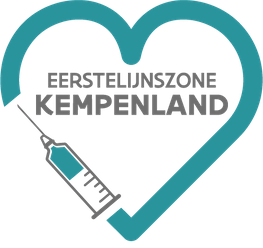 